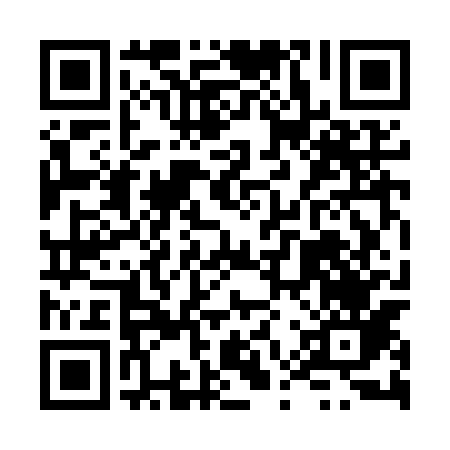 Ramadan times for Zubole, PolandMon 11 Mar 2024 - Wed 10 Apr 2024High Latitude Method: Angle Based RulePrayer Calculation Method: Muslim World LeagueAsar Calculation Method: HanafiPrayer times provided by https://www.salahtimes.comDateDayFajrSuhurSunriseDhuhrAsrIftarMaghribIsha11Mon3:563:565:5311:393:295:275:277:1712Tue3:543:545:5011:393:315:295:297:1913Wed3:513:515:4811:393:325:315:317:2114Thu3:483:485:4611:383:345:325:327:2315Fri3:463:465:4311:383:355:345:347:2516Sat3:433:435:4111:383:375:365:367:2717Sun3:403:405:3811:383:385:385:387:2918Mon3:383:385:3611:373:405:405:407:3119Tue3:353:355:3311:373:415:425:427:3320Wed3:323:325:3111:373:435:435:437:3521Thu3:293:295:2911:363:445:455:457:3722Fri3:263:265:2611:363:455:475:477:4023Sat3:243:245:2411:363:475:495:497:4224Sun3:213:215:2111:353:485:515:517:4425Mon3:183:185:1911:353:505:525:527:4626Tue3:153:155:1711:353:515:545:547:4827Wed3:123:125:1411:353:525:565:567:5128Thu3:093:095:1211:343:545:585:587:5329Fri3:063:065:0911:343:556:006:007:5530Sat3:033:035:0711:343:576:026:027:5831Sun4:004:006:0412:334:587:037:039:001Mon3:573:576:0212:334:597:057:059:032Tue3:543:546:0012:335:017:077:079:053Wed3:513:515:5712:325:027:097:099:074Thu3:483:485:5512:325:037:117:119:105Fri3:453:455:5212:325:057:127:129:126Sat3:413:415:5012:325:067:147:149:157Sun3:383:385:4812:315:077:167:169:178Mon3:353:355:4512:315:087:187:189:209Tue3:323:325:4312:315:107:207:209:2310Wed3:283:285:4112:315:117:217:219:25